April 20, 2016	In Re:	A-2016-2537209(SEE ATTACHED LIST)Joint Application of Pennsylvania American Water Company (PAWC) and the Sewer Authority of the City of Scranton (Authority)For approval of 1) the transfer, by sale, of substantially all of the Sewer Authority of the City of Scranton's Sewer System and Sewage Treatment Works assets, properties and rights related to its wastewater collection and treatment system to PAWC, and 2) the right of PAWC to begin to offer or furnish wastewater service to the public in the City of Scranton and the Borough of Dunmore, Lackawanna County, PA.N O T I C E	This is to inform you that a(n) Initial Prehearing Conference on the above-captioned case will be held as follows:Date:		Tuesday, May 10, 2016Time:		10:00 a.m.Location:	Room 318Presiding:	Administrative Law Judge Ember S. JandebeurRoom 318, Scranton State Office BuildingTelephone:	570.963.4818Fax:		570.963.3310	Attention:  You may lose your case if you do not take part in this hearing and present facts on the issues raised.	If you intend to file exhibits, two (2) copies of all hearing exhibits to be presented into evidence must be submitted to the reporter.  An additional copy must be furnished to the presiding officer.  A copy must also be provided to each party of record.	The Commission’s rules require that all parties, except for those individuals appearing on their own behalf, be represented by counsel.  Therefore, you should have an attorney of your choice file an entry of appearance before the scheduled hearing.	If you are a person with a disability, and you wish to attend the hearing, we may be able to make arrangements for your special needs.  Please call the scheduling office at the Public Utility Commission at least five (5) business days prior to your hearing to submit your request.	If you require an interpreter to participate in the hearings, we will make every reasonable effort to have an interpreter present.  Please call the scheduling office at the Public Utility Commission at least ten (10) business days prior to your hearing to submit your request.Scheduling Office:  717.787.1399AT&T Relay Service number for persons who are deaf or hearing-impaired:  1.800.654.5988pc:	ALJ Jandebeur	Bobbie Jo Williams	Calendar Copy	File CopyA-2016-2537209 – JOINT APPLICATION OF PENNSYLVANIA AMERICAN WATER COMPANYJEFFREY J BELARDI esquireTHE SEWER AUTHORITY OF THECITY OF SCRANTON410 SPRUCE STREET 4th floorSCRANTON PA  18503-1883570.342.4555paul j walker esquireTHE SEWER AUTHORITY OF THECITY OF SCRANTON205 north washington avenue #1SCRANTON PA  18503570.344.2355alan michael seltzer esquirebuchanan ingersoll & rooney pc409 north second streetsuite 500harrisburg pa  17101-1357610.372.4761Accepts E-ServiceRepresenting The Sewer Authority of the City of ScrantonCHRISTINE M HOOVER ESQUIREERIN L GANNON ESQUIREoffice of consumer advocateForum Place, 5th Floor PA  17101-1923717.783.5048Accepts E-Servicejohn f povilaitis esquirebuchanan ingersoll & rooney pc409 north second streetsuite 500harrisburg pa  17101-1357717.237.4825Accepts E-ServiceRepresenting The Sewer Authority of the City of Scrantonsusan simms marsh esquirepennsylvania american water company800 hersheypark drivehershey pa  17033717.531.3208Accepts E-ServiceRepresenting Pennsylvania American Water Companydavid p zambito esquired troy sellars esquirecozen o’connor17 north second stsuite 1410harrisburg pa  17101717.703.5892Accepts E-ServiceRepresenting Pennsylvania AmericanWater CompanyALLISON C KASTER ESQUIREPA PUBLIC UTILITY COMMISSIONBUREAU OF INVESTIGATION ANDENFORCEMENTPO BOX 3265HARRISBURG PA  17105-3265717.783.7998Accepts E-Service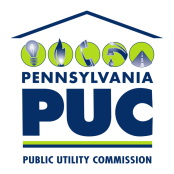 Office of Administrative Law Judge PUBLIC UTILITY COMMISSIONP.O. IN REPLY PLEASE REFER TO OUR FILE